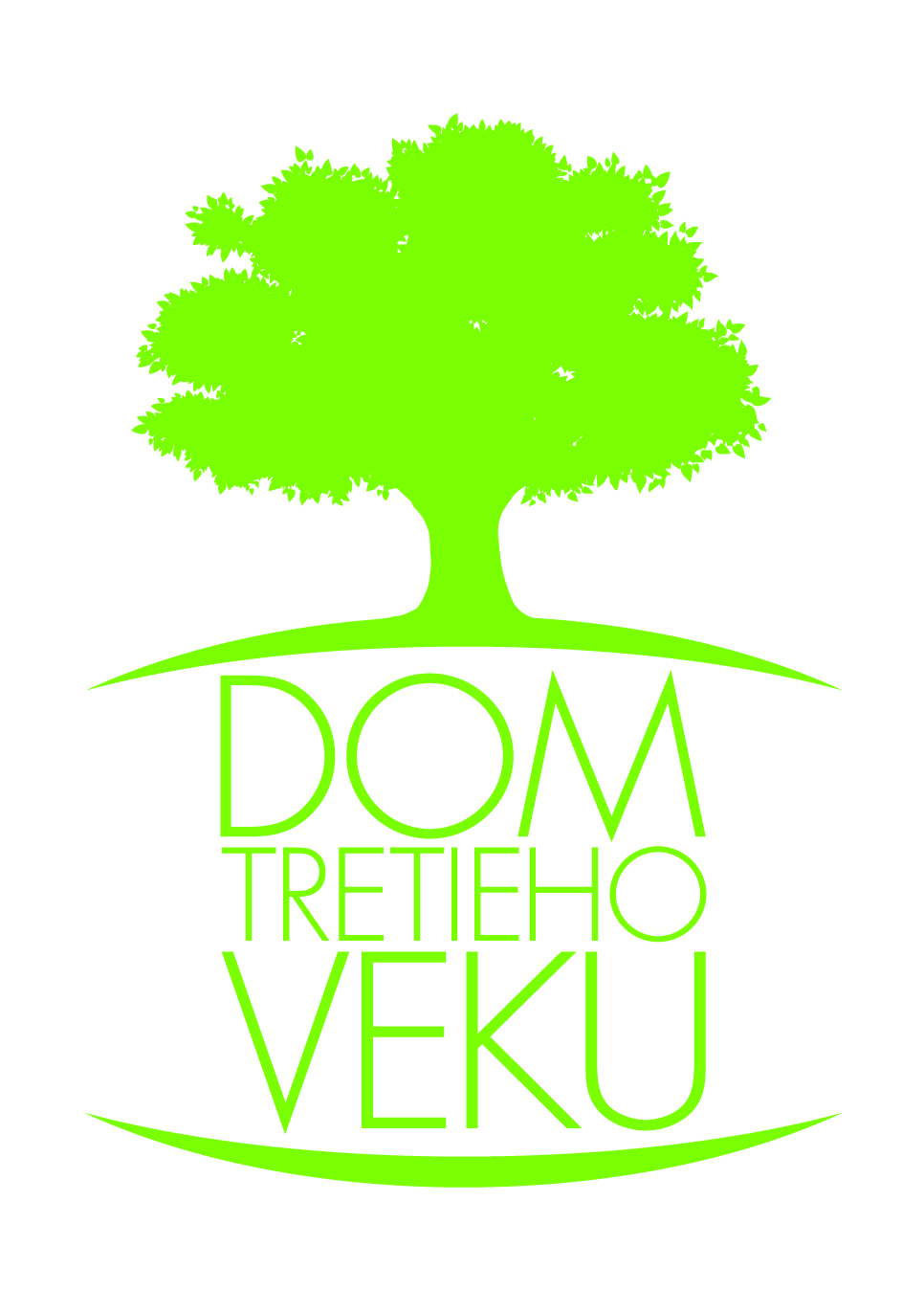 Všetkým záujemcomVÝZVAna predloženie cenovej ponukyIdentifikácia verejného obstarávateľa Verejný obstarávateľ podľa § 6 písm. ods. 1 písm. b) zákona č. 25/2006 Z. z. o verejnom obstarávaní.Názov organizácie:		Dom tretieho vekuSídlo organizácie:		Polereckého 2, 851 04 Bratislava - Petržalka	IČO:		30842344	DIČ:		2020914280 	IČ DPH:		Nie je platcom DPH		 	Zastúpená:		Mgr. Daniela Palúchová, MPH, riaditeľka	Kontaktná osoba:		Mgr. Daniela Palúchová, MPH, riaditeľkaTelefónne číslo:		+421 2 62 31 00 65E-mail:			riaditel@dtv.skPredmet zákazky „Zabezpečenie odbornej prehliadky a skúšky elektroinštalácie a bleskozvodov.“  Hlavný predmet		CPV kód:		45317000-2	Iné elektroinštalačné práce			31216200-5	BleskozvodyStručný  popis predmetu zákazky:Dom tretieho veku je zariadenie pre seniorov s celoročnou službou s kapacitou 263 klientov. Verejný obstarávateľ požaduje zabezpečenie odbornej prehliadky a skúšky elektroinštalácie a bleskozvodov v zmysle vyhlášky Ministerstva práce, sociálnych vecí a rodiny Slovenskej republiky č. 508/2009 Z.z.,  ktorou sa ustanovujú podrobnosti na zaistenie bezpečnosti a ochrany zdravia pri práci s technickými zariadeniami tlakovými, zdvíhacími, elektrickými a plynovými a ktorou sa ustanovujú technické zariadenia, ktoré sa považujú za vyhradené technické zariadenia v nasledovných dvoch objektoch:Dom Tretieho vekua. Zabezpečenie 3 ročnej Odbornej prehliadky a skúšky elektroinštalácieb. Zabezpečenie 5 ročnej Odbornej prehliadky a skúšky bleskozvodu Budova Stravovacieho zariadeniaa.  Zabezpečenie 3 ročnej Odbornej prehliadky a skúšky elektroinštalácieb. Zabezpečenie 5 ročnej Odbornej prehliadky a skúšky bleskozvodu Podrobný popis predmetu zákazky nájdete v Prílohe č. 1 tejto výzvy.Lehota na predkladanie ponúkLehota na predkladanie ponúk uplynie dňa: 11. 11. 2013 do 10:00 hod. Predkladania ponúk Uchádzač môže predložiť iba jednu ponuku. Ponuku je potrebné doručiť elektronicky na riaditel@dtv.sk v termíne uvedenom v bode 3. tejto výzvy.Jazyk ponuky	Ponuku je potrebné vypracovať v slovenskom jazyku.Kritériá na vyhodnotenie ponúknajnižšia cena spolu v EUR s DPH. Potrebné vyplniť Prílohu č. 2 tejto výzvy.Typ zmluvyS úspešným uchádzačom bude uzavretá Zmluva o poskytnutí služieb (uvedená v Prílohe č. 3).Termín a miesto dodania službyTermín dodania: 		do 10. 12. 2013 	Miesto dodania:  		Dom tretieho veku, Polereckého 2, 851 04 Bratislava – PetržalkaObsah ponukyObsahom ponuky bude: a) predloženie dokladu o oprávnení poskytovať službu v predmete zákazky – skenb) Príloha č. 2 výzvy – vyplnená príloha. Miesto poskytnutia služiebDom tretieho veku, Polereckého 2, 851 04 Bratislava - Petržalka Spôsob určenia ceny            Navrhovaná ponuková – zmluvná cena predmetu zákazky musí byť stanovená podľa § 3 zákona č. 18/1996 Z. z. o  cenách v  znení  neskorších predpisov. Uchádzačom navrhovaná ponuková - zmluvná cena bude vyjadrená v EUR s DPH. Ak uchádzač nie je platcom DPH, na túto skutočnosť upozorní v ponuke.Výška predpokladanej hodnoty zákazkyPredpokladaná hodnota predmetu zákazky je stanovená do  finančného limitu 6 000,- EUR bez DPH.Podmienky financovaniaPredmet zákazky sa bude financovať formou bezhotovostného platobného styku, počas trvania zmluvy. Platba sa uskutoční na základe fakturácie formou bankového prevodu. Splatnosť faktúr sa požaduje min. 30 dní odo dňa jej doručenia. Objednávateľ na plnenie zmluvy neposkytne preddavok a ani zálohu. Uchádzač k cenám uvedeným vo svojej predloženej ponuke nebude požadovať žiadne iné poplatky alebo príplatky. Vyhradenie právaVerejný obstarávateľ si vyhradzuje právo:a) zrušiť použitý postup zadávania zákazky na predmet zákazky v prípade, že sa zmenia okolnosti, za ktorých sa vyhlásilo,b) neprijať ani jednu ponuku v prípade, že predložené cenové ponuky budú vyššie ako je suma finančných prostriedkov určených na realizáciu tejto zákazky. Následne bude použitý postup zadávania zákazky zrušený.						     v.r.					Mgr. Daniela Palúchová, MPH							riaditeľka, Dom tretieho vekuPríloha č. 1Odborné prehliadky a skúšky elektroinštalácie a bleskozvodovV zmysle vyhlášky č. 508/2009 Z. z.1 . Objekt: Dom tretieho veku Výkon odbornej prehliadky a skúšky vyhradeného technického zariadenia elektroinštalácie objektu. Svetelná, zásuvková a iná silnoprúdová elektroinštalácia  objektu.Technický popis objektuKáblové rozvody v suteréne objektu sú vyhotovené prevažne káblovými vodičmi AYKY, uložené na povrchu stien, mechanicky uchytené na roštoch a lištách. Stúpacie vedenia sú vyhotovené jednožilovými vodičmi AY, ktoré sú uložené v spoločnom obložení v inštalačných rúrkach, stúpacích šachtách  elektrorozvodných jadier. V obytnej časti objektu sú rozvody vyhotovené vodičmi AYKY, ktoré sú uložené pod omietkami a obkladmi stien, okrem niekoľkých dodatočne upravených kúpeľných miestností v 1.poschodí tiež časti garsónových miestností.  V 2 až 12.poschodí, kde sú elektroinštalačné rozvody sú vyhotovené vodičmi CYKY. Umelé osvetlenie objektu je vyhotovené žiarovkovými a žiarivkovými svietidlami I. a II. triedy bezpečnosti používania. Svietidlá núdzového osvetlenia sú napájané malým jednosmerným ( DC ) napätím 24V, ktorého zdrojom sú akumulátorové batérie.   Objekt počet podlaží : 12Počet izieb : 189 jednogarsóniek + 21 dvojgarsóniekCelkom inštalované : 197,00 kW 2. Bleskozvod na objekte Domu tretieho vekuVýkon odbornej prehliadky a skúšky vyhradeného technického zariadenia bleskozvodu  objektu. Technický opis objektuPredmetom odbornej prehliadky a odborných skúšok bleskozvodného zariadenia, vykonaných počas prevádzky tejto správy je DOM TRETIEHO VEKU, Polereckého ulica 2, Bratislava – Petržalka.Predmetný objekt je 12. Podlažná obytná budova s obdĺžnikovým členitým pôdorysom. Strecha objektu je rovná, pultového typu s vyvýšenou nadstavbou, ktorou je strojovňa výťahu. Strecha objektu je pokrytá asfaltovou lepenkou. Na streche objektu je inštalovaná mrežová bleskozvodná sústava, vyhotovená guľatinovými vodičmi FeZn 50 mm2 /priemer guľatiny = 8mm/ na vyvýšenej nadstavbe doplnená jedným náhodným lapačom, ktorý slúži ako nosná tyč telekomunikačných antén. Strecha objektu ďalej obsahuje dvadsať oceľových odvetrávacích komínov, ktoré ako veľké kovové predmety sú vodivo pripojené na mrežovú bleskozvodnú sústavu.Bleskozvodná sústava má jedenásť zvodov, vyhotovených z guľatinových vodičov FeZn 50 mm2. Zvody sú od skúšobných svoriek k uzemňovaču sú vyhotovené guľatinovými vodičmi FeZn 70 mm2 /priemer guľatiny = 10 mm/.Uzemňovačmi bleskozvodnej sústavy sú normalizované tyčové uzemňovače, navzájom vodivo pospájané pásikovým vodičom FeZn 30 x 4 mm, ktorý je uložený vo výkope pod úrovňou terénu okolo celého objektu a na ktorý sú vodivo napojené všetky zvody ako aj PEN vodič nízkeho napätia v elektrickej rozvodnej skrini PRIS 8.3. Budova stravovacieho zariadenia Výkon odbornej prehliadky a skúšky vyhradeného technického zariadenia elektroinštalácie stravovacieho objektu. Svetelná, zásuvková a iná silnoprúdová elektroinštalácia  objektu.Technický popis objektuNapájanie elektroinštalácie stravovacieho zariadenia začína v hlavnom rozvádzači HR, ktorý je umiestnený v samostatnej stavbe, stavebne oddelenej miestnosti v suteréne objektu. Z poľa č. 2, rozvádzača HR, sú napájané podružné rozvádzače RP, RS1, RS2, RVTZ, RCH 1, RCH 2, RN2 a rozvádzač nákladného výťahu. Z rozvádzačov sú ďalej napájané jednotlivé svetelné a zásuvkové obvody, vzduchotechnika, chladiarenské zariadenia a technológie kuchyne. Elektroinštalačné rozvody sú vyhotovené prevažne káblových roštoch, lištách a v žľaboch. V miestnosti plynomera je oceľové vstupné a výstupné potrubie vodivo prepojené vodičmi AYY 16 mm2. V miestnosti vodomera ( sklad DTV ) je oceľové vstupné a výstupné potrubie vodivo prepojené vodičom AYY 16,0 mm2. Umelé osvetlenie priestorov stravovacieho zariadenia je vyhotovené žiarovkovými a žiarivkovými svietidlami I. a II. triedy bezpečnosti používania.Celkom inštalované : 131,48 kW 4. Bleskozvod stravovacieho zariadenia Výkon odbornej prehliadky a skúšky vyhradeného technického zariadenia bleskozvodu stravovacieho objektu. Technický popis objektuPredmetný objekt je dvojpodlažná prízemná murovaná stavba, obdĺžnikového pôdorysu, ktorá má rovnú strechu, s vyvýšenou oplechovanou atikou a je pokrytá asfaltovou lepenkou ( IPA ) . Na streche je inštalovaná mrežová bleskozvodná sústava, vodivo prepojená s bleskozvodnou sústavou objektu ubytovania. Bleskozvodná sústava má štyri zvody vyhotovené z guľatinových vodičov FeZn 50 mm2. Zvodové uzemňovacie vodiče od skúšobných svoriek k uzemňovačom sú vyhotovené guľatinovými vodičmi FeZn 70 mm2. Všetky veľké kovové predmety sú na streche ( klimatizačné zariadenia, odvetrávanie komíny )   sú vodivo prepojené na bleskozvodnú sústavu.Príloha č. 2Návrh na plnenie kritériíNázov uchádzača:		...............................................................................Sídlo:				...............................................................................IČO:				...............................................................................Kontaktná osoba:		...............................................................................Tel.:				...............................................................................Email:				...............................................................................V ............................ dňa ........................				_____________________________								(Meno priezvisko oprávnenej osoby)pečiatka a podpisPríloha č. 3Zmluva o poskytnutí služieb č. .................. (vyplní verejný obstarávateľ) 1. Zmluvné strany       Poskytovateľ:	Sídlo:	Zastúpený:	IČO:	DIČ	IČ DPH:	Bankové spojenie:	Číslo účtu:Objednávateľ:		Dom tretieho veku	Sídlo organizácie:	Polereckého 2, 851 04 Bratislava - Petržalka	IČO:			30842344	DIČ:			2020914280 	IČ DPH:		Nie je platcom DPH		 	Zastúpená:		Mgr. Daniela Palúchová, MPH, riaditeľka	Telefónne číslo:	+421 2 62 31 00 65	E-mail:			riaditel@dtv.sk			2. Predmet zmluvy a miesto plnenia2.1 Predmetom tejto zmluvy je vykonanie pravidelných odborných prehliadok a skúšok svetelnej, zásuvkovej a motorickej inštalácie a bleskozvodov podľa špecifikácie, uvedenej v prílohe č. 1 k tejto zmluve, spracovanie správ a dodanie všetkých písomností z vykonaných odborných prehliadok a skúšok.3. Spôsob plnenia predmetu zmluvy  3.1  Za účelom  vstupov do objektov objednávateľa a kontroly činnosti poskytovateľa, poskytovateľ vopred ohlási a dohodne s objednávateľom čas výkonu služieb.Činnosť poskytovateľa je počas vykonávania odborných prehliadok a skúšok povinný kontrolovať poverený zástupca objednávateľa. Poskytovateľ zabezpečí prítomnosť povereného zástupcu objednávateľa počas vykonávania služieb.Preberanie vykonaných služieb sa bude uskutočňovať písomnou formou.Poskytovateľ bude pri vykonávaní odborných prehliadok a skúšok dodržiavať platné predpisy.Správa o vykonaní odbornej prehliadky a skúšky bude opatrená dátumom jej spracovania, poradovým číslom, originálnym podpisom a originálnym odtlačkom pečiatky spracovateľa písomnosti a poskytovateľa služieb.4. Čas plnenia4.1 Poskytovateľ bude vykonávať odborné prehliadky a skúšky v termíne do 10. 12. 2013 podľa časového harmonogramu, ktorý dohodne s objednávateľom.5. Práva a povinnosti  zmluvných strán 5.1 Práva objednávateľa:objednávateľ je oprávnený odstúpiť od zmluvy pred uplynutím dohodnutej doby jej trvania :kedykoľvek na základe písomnej dohody zmluvných strán k dohodnutému termínu, alebov prípade podstatného porušenia podmienok tejto zmluvy poskytovateľom. Za podstatné podmienky sa považujú všetky ustanovenia tejto zmluvy,Odstúpenie od zmluvy sa stane účinným dňom doručenia oznámenia druhej strane.5.2  Povinnosti objednávateľa:objednávateľ je povinný v dohodnutom termíne, alebo na vyzvanie poskytovateľa bezchybne poskytnutú službu prevziať,uhradiť cenu za poskytnuté služby podľa podmienok uvedených v čl.6. tejto zmluvy,prostredníctvom svojho povereného zástupcu skontrolovať činnosť poskytovateľa  počas vykonávania odborných prehliadok, skúšok a kontrol.5.3  Povinnosti poskytovateľa:a)   vykonať predmet plnenia tejto zmluvy v dojednanom čase,b)  poskytovateľ je povinný bezodkladne oznámiť objednávateľovi zistenie skrytých prekážok podľa § 552 Obchodného zákonníka,c)  pri plnení predmetu tejto zmluvy postupovať v súlade s ustanoveniami zmluvy a platnými predpismi,d)  nesmie poveriť činnosťou ako celku, uvedenou v predmete tejto zmluvy inú právnickú ani fyzickú osobu,          e)  ručí za bezúhonnosť svojich pracovníkov,          f) zabezpečiť prítomnosť povereného zástupcu objednávateľa počas vykonávania služieb v priestoroch objednávateľa.6.  Cena a platobné podmienky 6.1 Cena za predmet zmluvy za podmienok dohodnutých v zmluve je stanovená dohodou zmluvných strán v zmysle zákona NR SR č. 18/1996 Z.z. o cenách v znení zákona č. 196/2000 Z.z., vyhlášky MF SR č. 87/1996 Z.z., ktorou sa vykonáva zákon NR SR č. 18/1996 Z.z. o cenách v znení neskorších predpisov.Cena je stanovená ako cena pevná.Cenová špecifikácia služieb tvorí prílohu č. 2 k tejto zmluve. Na predmet tejto zmluvy nebudú poskytnuté zálohové platby.Úhrada ceny za poskytnuté služby bude vykonávaná v eurách bankovým prevodom na základe faktúry, vystavenej poskytovateľom a odsúhlasenej objednávateľom  po splnení predmetu zmluvy, t. j. po podpísaní preberacieho protokolu zo strany objednávateľa a po dodaní správy z vykonanej odbornej prehliadky a skúšky. Faktúra musí obsahovať všetky náležitosti daňového dokladu, ku ktorej bude pripojený odsúhlasený súpis poskytnutých služieb. K faktúre musí byť priložený preberací protokol podpísaný objednávateľom a dodací list správy o vykonaní odbornej prehliadky a skúšky, podpísaný objednávateľom, ak prevzatie týchto písomností nie je uvedené v preberacom protokole. V prípade, že predložená faktúra nebude obsahovať náležitosti uvedené v predchádzajúcom odseku, objednávateľ vráti faktúru poskytovateľovi, ktorý je povinný vystaviť novú faktúru s novou lehotou splatnosti.Splatnosť faktúry je 30 dní odo dňa jej doručenia objednávateľovi.7. Úroky z omeškania, zmluvné pokuty a náhrada škôdObjednávateľ je oprávnený účtovať poskytovateľovi zmluvnú pokutu za omeškanie s poskytnutím služieb v dohodnutom termíne vo výške 0,05 % z ceny služieb s DPH, s poskytnutím ktorých je v omeškaní. Poskytovateľ je oprávnený účtovať objednávateľovi zmluvnú pokutu za omeškanie s uhradením faktúry vo výške 0,05 % z  ceny neuhradenej čiastky z faktúry za každý aj začatý deň omeškania jej úhrady.Zaplatením zmluvných pokút, resp. úrokov z omeškania nie sú dotknuté nároky zmluvných strán na náhradu škody.8. Spoločné a záverečné ustanoveniaTáto zmluva sa uzatvára na dobu určitú do 31.12.2013.Nedeliteľnou súčasťou tejto zmluvy je:príloha č. 1 – vecná  špecifikácia predmetu zmluvypríloha č. 2 – cenová špecifikácia predmetu zmluvy.Zmluvné strany sa dohodli, že všetky právne záväzné úkony budú uskutočňované písomnou formou.Zmluvné strany sa zaväzujú riešiť prípadné spory, vyplývajúce z tejto zmluvy, obligatórne formou dohody prostredníctvom svojich poverených zástupcov. V prípade, že spor sa nevyrieši dohodou, ktorákoľvek zo zmluvných strán je oprávnená predložiť spor na rozhodnutie príslušnému súdu.V ostatných vzťahoch osobitne neupravených touto zmluvou sa spravujú podľa príslušných ustanovení Obchodného zákonníka. Zmluvné strany si túto zmluvu prečítali, jej obsahu porozumeli a na znak súhlasu vlastnoručne podpísali.Táto zmluva nadobúda platnosť dňom jej podpísania zmluvnými stranami a účinnosť dňom nasledujúcim po dni jej zverejnenia. Poskytovateľ súhlasí so zverejnením zmluvy podľa platnej legislatívy. Poskytovateľ i dodá najneskôr do jedného pracovného dňa po podpise zmluvy znenie zmluvy vrátane príloh v elektronickej  forme vo formáte PDF  s možnosťou vyhľadávania alebo ako dokument WORD (nepodpísaná zmluva) pre zverejnenie zmluvy. Táto zmluva a jej prílohy sú vyhotovené v 3 rovnopisoch, z ktorých objednávateľ obdrží dva rovnopisy a poskytovateľ jeden rovnopis.V Bratislave dňa ……….....      			V …………………… dňa ……………....................................................................	........................................................................     	      objednávateľ    					poskytovateľMgr. Daniela Palúchová, MPH, riaditeľka			Dom tretieho vekuč.PoložkaCena v EURbez DPHDPH v EUR(20%)Cena v EURs DPH1.Dom tretieho vekua. Zabezpečenie 3 ročnej Odbornej prehliadky a skúšky elektroinštalácieb. Zabezpečenie 5 ročnej Odbornej prehliadky a skúšky bleskozvodu2.Budova Stravovacieho zariadeniaa.  Zabezpečenie 3 ročnej Odbornej prehliadky a skúšky elektroinštalácieb. Zabezpečenie 5 ročnej Odbornej prehliadky a skúšky bleskozvoduCENA SPOLU